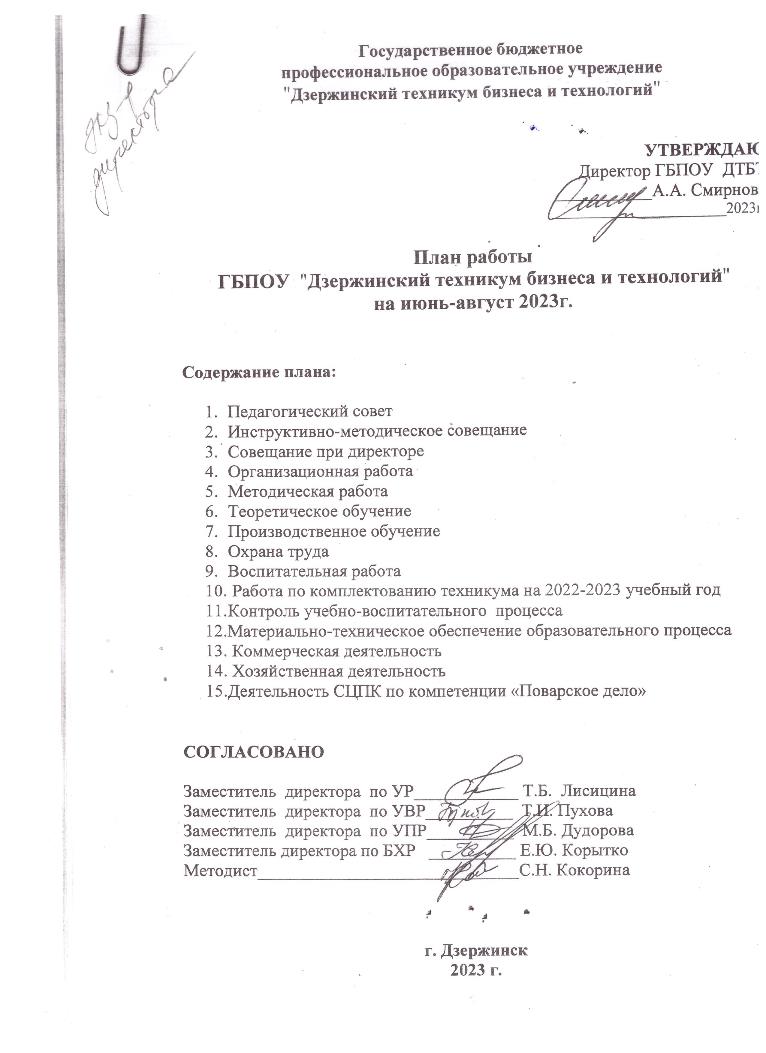 № п/пНаименование мероприятийПрогнозируемый  результатДата ОтветственныеОтветственныеОтметка о вып.Отметка о вып.Отметка о вып.          1.  Педагогический совет          1.  Педагогический совет          1.  Педагогический совет          1.  Педагогический совет          1.  Педагогический совет          1.  Педагогический совет          1.  Педагогический совет          1.  Педагогический совет          1.  Педагогический совет          1.  Педагогический совет1.1Допуск  студентов группы 4 к  государственной итоговой аттестацииОбеспечение плана выпуска обучающихся 13.06Директор Смирнова А.А., зам. директора по УР Лисицина Т.Б., зав. отделением Лапочкина О.В.Директор Смирнова А.А., зам. директора по УР Лисицина Т.Б., зав. отделением Лапочкина О.В.1.2 Допуск  студентов групп 2,3,12,21 к  государственной итоговой аттестацииОбеспечение плана выпуска обучающихся 15.06Директор Смирнова А.А., зам. директора по УР Лисицина Т.Б., зав. отделением Лапочкина О.В.Директор Смирнова А.А., зам. директора по УР Лисицина Т.Б., зав. отделением Лапочкина О.В.1.3Утверждение кандидатур выпускников 2023 года, родителей и их законных представителей на награждениеПоощрение успешных студентов и их законных представителей15.06Педагог - организатор Сошилова И.К., зав. отделением Лапочкина О.В., зав. отделением Симагина О.Ю.Педагог - организатор Сошилова И.К., зав. отделением Лапочкина О.В., зав. отделением Симагина О.Ю.2.  Инструктивно-методические совещания2.  Инструктивно-методические совещания2.  Инструктивно-методические совещания2.  Инструктивно-методические совещания2.  Инструктивно-методические совещания2.  Инструктивно-методические совещания2.  Инструктивно-методические совещания2.  Инструктивно-методические совещания2.  Инструктивно-методические совещания2.  Инструктивно-методические совещания        2. 1 Инструктивно-методическое совещание (июнь)        2. 1 Инструктивно-методическое совещание (июнь)        2. 1 Инструктивно-методическое совещание (июнь)        2. 1 Инструктивно-методическое совещание (июнь)        2. 1 Инструктивно-методическое совещание (июнь)        2. 1 Инструктивно-методическое совещание (июнь)        2. 1 Инструктивно-методическое совещание (июнь)        2. 1 Инструктивно-методическое совещание (июнь)        2. 1 Инструктивно-методическое совещание (июнь)        2. 1 Инструктивно-методическое совещание (июнь)О проведении ГИА  Организованное завершение учебного года05.06Зам. директора по УР Лисицина Т.Б.Зам. директора по УР Лисицина Т.Б.О завершении учебного годаи предоставлении педагогическими работниками отчетных материалов по итогам годаОрганизованное завершение учебного года05.06Зам. директора по УР Лисицина Т.Б.Зам. директора по УР Лисицина Т.Б.Об итоговых мероприятиях по организации индивидуальной проектной деятельности студентов первого курса в 2022-2023 уч. годуОрганизованное завершение работы по индивидуальному проектированию05.06Методист Кокорина С.Н.Методист Кокорина С.Н.О проведении инструктажей с обучающимися по правилам дорожного движения, на воде, в общественных местах «Безопасное лето»Профилактика несчастных случаев и травматизма05.06Специалист по ОТ Першина Н.Ю.Специалист по ОТ Першина Н.Ю.О приеме в техникум студентов в 2023 годуИнформирование коллектива05.06Педагог-организатор Сошилова И.К.Педагог-организатор Сошилова И.К.Оценка выполнения учебных планов и программПолное выполнение учебных планов и программ13.06Зав учебной частью Быкова Н.В.Зав учебной частью Быкова Н.В.Обеспечение учебной литературойИнформирование коллектива13.06Библиотекарь Щапова Е.А.Библиотекарь Щапова Е.А.Отчеты руководителей методических объединений о работе за учебный годИнформирование коллектива13.06Председатели МК, руководитель ТГПредседатели МК, руководитель ТГ         2.2 Инструктивно-методическое совещание  (август)         2.2 Инструктивно-методическое совещание  (август)         2.2 Инструктивно-методическое совещание  (август)         2.2 Инструктивно-методическое совещание  (август)         2.2 Инструктивно-методическое совещание  (август)         2.2 Инструктивно-методическое совещание  (август)         2.2 Инструктивно-методическое совещание  (август)         2.2 Инструктивно-методическое совещание  (август)         2.2 Инструктивно-методическое совещание  (август)         2.2 Инструктивно-методическое совещание  (август)2.2. 1О комплектовании техникума на новый учебный год, отчет о работе приемной комиссииВыполнение контрольных цифр приема, доукомплектование групп 1-го курса29.08Зам. директора по УВР Пухова Т.И.Зам. директора по УВР Пухова Т.И.2.2.2.О готовности  к началу нового учебного года, выполнение требований СанПиНПодготовка приказов, документации, учебных помещений29.08Директор Смирнова А.А.Директор Смирнова А.А.2.2.3.О новых нормативно-правовых  документах в сфере образованияИзучение, внедрение в работу29.08Зам. директора по УР Лисицина Т.Б.Зам. директора по УР Лисицина Т.Б.2.2.4.О расстановке кадров на учебный годОптимизация расстановки кадров29.08Директор  Смирнова А.А.Директор  Смирнова А.А.2.2.5.Об утверждении основных профессиональных образовательных программ на учебный годУтверждение основных профессиональных образовательных программ29.08Зам. директора по УР Лисицина Т.Б.Зам. директора по УР Лисицина Т.Б.2.2.6.О подготовке  к проведению Дня знанийТоржественное начало учебного года29.08Зам. директора по УВР Пухова Т.И.Зам. директора по УВР Пухова Т.И.2.2.7. О плане работы техникума на 2023-2024 учебный годПодготовка годового плана работы техникума и планов работы методических объединений к утверждению29.08Директор Смирнова А.А.Директор Смирнова А.А.3  Совещание при директоре3  Совещание при директоре3  Совещание при директоре3  Совещание при директоре3  Совещание при директоре3  Совещание при директоре3  Совещание при директоре3  Совещание при директоре3  Совещание при директоре3  Совещание при директоре               3.1  Совещание при директоре  (июнь)               3.1  Совещание при директоре  (июнь)               3.1  Совещание при директоре  (июнь)               3.1  Совещание при директоре  (июнь)               3.1  Совещание при директоре  (июнь)               3.1  Совещание при директоре  (июнь)               3.1  Совещание при директоре  (июнь)               3.1  Совещание при директоре  (июнь)               3.1  Совещание при директоре  (июнь)               3.1  Совещание при директоре  (июнь)3.13.23.33.43.53.63.73.83.9 3.10 3.11.3.123.133.143.153.163.173.183.193.203.21 Анализ посещаемости и успеваемости за май; Работа по сохранению контингента; Профориентационная работа; Подготовка плана работы техникума на новый учебный год; Состояние комплектования контингента техникума; Объявления о приеме в СМИ; Готовность кабинетов и мастерских п/о к новому учебному году; Проведение ремонтных работ; Выполнение учебных планов и программ;Отчеты преподавателей и мастеров п/о; Отчеты кураторов;Отчеты председателей МК, ТГ и СНС; Статистический отчет за 6 месяцев 2023г.; Подготовка техникума к новому учебному году;Анализ выполнения плана работы за предыдущий месяц;О проведении ГИА;О готовности ППКРС и ППССЗ; Предварительная расстановка кадров на новый учебный год;Вопросы завершения учебного года;Подготовка к работе техникума в летних условиях;Трудоустройство выпускниковВзаимодействие директора и членов администрации по совершенствованию:- программного управления техникумом;- учебно-воспитательного процесса;- методического сопровождения; - материально-технического и информационного обеспечения;- контроля качества образования и работы всех подразделений техникума;- работы с кадрами05.0613.0619.0626.06Директор Смирнова А.А.,члены администрации техникума:Лисицина Т.Б.- зам. директора по УР Пухова Т.И.- зам. директора по УВР Дудорова М.Б. - зам. директора по УПР Корытко Е.Ю. – зам. директора по БХРСимагина О.И. – зав. отделением Лапочкина О.В.- зав. отделением Быкова Н.В. – зав. уч. частьюКокорина С.Н. – методистПоздин А.Н. – руководитель физического воспитанияЩапова Е.А. – библиотекарьКаширский А.В. – преподаватель-организатор  ОБЖ Фартушная Е.В. – социальный педагогСошилова И.К. – педагог-организаторПершина Н.Ю. – специалист по охране трудаДиректор Смирнова А.А.,члены администрации техникума:Лисицина Т.Б.- зам. директора по УР Пухова Т.И.- зам. директора по УВР Дудорова М.Б. - зам. директора по УПР Корытко Е.Ю. – зам. директора по БХРСимагина О.И. – зав. отделением Лапочкина О.В.- зав. отделением Быкова Н.В. – зав. уч. частьюКокорина С.Н. – методистПоздин А.Н. – руководитель физического воспитанияЩапова Е.А. – библиотекарьКаширский А.В. – преподаватель-организатор  ОБЖ Фартушная Е.В. – социальный педагогСошилова И.К. – педагог-организаторПершина Н.Ю. – специалист по охране труда                     3.2 Совещание при директоре  (август)                     3.2 Совещание при директоре  (август)                     3.2 Совещание при директоре  (август)                     3.2 Совещание при директоре  (август)                     3.2 Совещание при директоре  (август)                     3.2 Совещание при директоре  (август)                     3.2 Совещание при директоре  (август)                     3.2 Совещание при директоре  (август)                     3.2 Совещание при директоре  (август)                     3.2 Совещание при директоре  (август)3.2.13.2.23.2.33.2.43.2.53.2.63.2.73.2.83.2.93.2.103.2.113.2.12Выполнение контрольных цифр приема в техникум;О готовности техникума к новому учебному году;О расстановке кадров на новый учебный год;Распределение функциональных обязанностей между членами администрации, руководителями структурных подразделений техникума;О проведении Дня знаний;О готовности плана работы техникума на новый учебный год;О распределении педагогической нагрузки преподавателей;О проведении инструктажей по охране труда и пожарной безопасности с работниками техникума;О подготовленности библиотеки к новому учебному году, обеспеченность учебной литературой;Об организации работы с обучающимися из числа детей-сирот  и детей, оставшихся без попечения родителей;Психологический портрет студентов 1 курса;О внутреннем совместительстве работниковВзаимодействие директора и членов администрации по организованному началу учебного года28.08Директор Смирнова А.А.,члены администрации техникума:Лисицина Т.Б.- зам. директора по УР Пухова Т.И.- зам. директора по УВР Дудорова М.Б. - зам. директора по УПР Корытко Е.Ю. – зам. директора по БХРСимагина О.И. – зав. отделением Лапочкина О.В.- зав. отделением Быкова Н.В. – зав. уч. частьюКокорина С.Н. – методистПоздин А.Н. – руководитель физического воспитанияЩапова Е.А. – библиотекарьКаширский А.В. – преподаватель-организатор  ОБЖ Фартушная Е.В. – социальный педагогСошилова И.К. – педагог-организаторПершина Н.Ю. – специалист по охране трудаДиректор Смирнова А.А.,члены администрации техникума:Лисицина Т.Б.- зам. директора по УР Пухова Т.И.- зам. директора по УВР Дудорова М.Б. - зам. директора по УПР Корытко Е.Ю. – зам. директора по БХРСимагина О.И. – зав. отделением Лапочкина О.В.- зав. отделением Быкова Н.В. – зав. уч. частьюКокорина С.Н. – методистПоздин А.Н. – руководитель физического воспитанияЩапова Е.А. – библиотекарьКаширский А.В. – преподаватель-организатор  ОБЖ Фартушная Е.В. – социальный педагогСошилова И.К. – педагог-организаторПершина Н.Ю. – специалист по охране труда       4.     Организационная работа       4.     Организационная работа       4.     Организационная работа       4.     Организационная работа       4.     Организационная работа       4.     Организационная работа       4.     Организационная работа       4.     Организационная работа       4.     Организационная работа       4.     Организационная работаРабота по сохранению контингентаОтсутствие отчисленных обучающихся по неуважительной причинеСисте-мати-ческиСисте-мати-ческиЗам. директора по УР Лисицина Т.Б.,зав. отделениями Симагина О.Ю., Лапочкина О.В.Зам. директора по УР Лисицина Т.Б.,зав. отделениями Симагина О.Ю., Лапочкина О.В.Анализ итогов посещаемости за май,  за июнь  2023г.Мониторинг посещаемости, принятие управленческих решений05.0630.0605.0630.06Зам. директора по УР Лисицина Т.Б.,зав. отделениями Симагина О.Ю., Лапочкина О.В.Зам. директора по УР Лисицина Т.Б.,зав. отделениями Симагина О.Ю., Лапочкина О.В.Совещание у   зам. директора по УР:по результатам мониторинга наличия и качества ППКРС, ППССЗ,по проведению ГИА,об отчетной документации по структурным подразделениям, о планировании работы на 2023-2024 уч. годо корректировке УПо предварительной педагогической нагрузке на 2023-2024 уч. год.о работе по подготовке учебных кабинетов к новому учебному году;о работе по индивидуальному проектированию студентов первого курсаКачественное проведение ГИА, промежуточной аттестации, планомерное и организованное завершение учебного года05.0613.0619.0626.0605.0613.0619.0626.06Зам. директора по УР Лисицина Т.Б.Зам. директора по УР Лисицина Т.Б.Совещание у зам. директора по УВР: - о подготовке отчетов об итогах работы за учебный год, планировании работы на новый учебный год;- о работе приемной комиссииАнализ работы, планомерное завершение учебного года, задачи на новый учебный год26.0626.06Зам. директора по УВР Пухова Т.И.Зам. директора по УВР Пухова Т.И.Совещание у зам. директора по УПР:-проведении экзаменов (квалификационных);- трудоустройстве выпускников;- о сдаче отчетной документации;-об итогах квалификационной стажировки ИПР;- о планировании работы на 2023-2024 уч. годКачественное проведение квалификационных экзаменов, задачи на новый учебный год17.0624.0617.0624.06Зам. директора по УПР Дудорова М.Б.Зам. директора по УПР Дудорова М.Б.Совещание с председателями методических комиссий, ТГ, СНСПодведение итогов методической работы  за год МК, ТГ, СНС, задачи на новый учебный год09.0609.06Методист Кокорина С.Н.Методист Кокорина С.Н.Своевременное обновление информации на сайте техникумаАктуальность и востребованность сайта техникумаСисте-мати-ческиСисте-мати-ческиЗам. директора по УР Лисицина Т.Б., преподаватель Радевич Л.И., ответственные за рубрики сайтаЗам. директора по УР Лисицина Т.Б., преподаватель Радевич Л.И., ответственные за рубрики сайтаПодготовка зданий, помещений техникума к приемке на 2023-2024 учебный годПодписание акта о приемке техникума на учебный годДо 31.07До 31.07Директор Смирнова А.А., зам. директора по БХР Корытко Е.Ю., зам. директора по УР Лисицина Т.Б., зав. отделениями Симагина О.Ю., Лапочкина О.В.Директор Смирнова А.А., зам. директора по БХР Корытко Е.Ю., зам. директора по УР Лисицина Т.Б., зав. отделениями Симагина О.Ю., Лапочкина О.В.Подготовка к проведению Дня знанийТоржественное начало учебного года28-31 августа28-31 августаЗам. директора по УВР Пухова Т.И.Зам. директора по УВР Пухова Т.И.Совещание с председателями методических комиссий по подготовке методического сопровождения учебных дисциплин и профессиональных модулей, практикиКомплексно-методическое сопровождение УВП по  ФГОС СПО 4 неделя августа4 неделя августаЗам. директора по УР Лисицина Т.Б.,зам. директора по УПР Дудорова М.Б., методист Кокорина С.Н.Зам. директора по УР Лисицина Т.Б.,зам. директора по УПР Дудорова М.Б., методист Кокорина С.Н.Подготовка приказов по основной деятельности к началу учебного годаОрганизация учебно-производственного и воспитательного процесса4 неделя августа4 неделя августаЗам. директора по УР Лисицина Т.Б.,Зам. директора по УВР Пухова Т.И., зам. директора по УПР Дудорова М.Б., методист Кокорина С.Н.,  зав. отделениями Симагина О.Ю., Лапочкина О.В.Зам. директора по УР Лисицина Т.Б.,Зам. директора по УВР Пухова Т.И., зам. директора по УПР Дудорова М.Б., методист Кокорина С.Н.,  зав. отделениями Симагина О.Ю., Лапочкина О.В.Оформление заказа на бланочную продукцию Обеспечение  учебно-производственного и воспитательного процесса необходимыми документамиИюнь-июльИюнь-июльЗам. директора по УР Лисицина Т.Б.,Зам. директора по УВР Пухова Т.И., зам. директора по УПР Дудорова М.Б.Зам. директора по УР Лисицина Т.Б.,Зам. директора по УВР Пухова Т.И., зам. директора по УПР Дудорова М.Б.Оформление документов об уровне образования и квалификации выпускников 2023 годаВыдача документов об образованииДо 10.07До 10.07Зам. директора по УР Лисицина Т.Б.,секретарь учебной части Де Сильва Ю.Н.Зам. директора по УР Лисицина Т.Б.,секретарь учебной части Де Сильва Ю.Н.Заседание экспертно-аналитической комиссии техникума  Установление стимулирующих выплат  работникам по  итогам 2 полугодия учебного годаАвгуст – по согласованиюАвгуст – по согласованиюДиректор Смирнова А.А. Директор Смирнова А.А. Размещение  данных в ФИС ФРДО о документах СПО  2023 годаИсполнение законодательства в области образованияДо 10.07До 10.07Зам. директора по УР Лисицина Т.Б.,секретарь учебной части Де Сильва Ю.Н.Зам. директора по УР Лисицина Т.Б.,секретарь учебной части Де Сильва Ю.Н.Разработка и согласование с педагогическими работниками  проекта педагогической нагрузки на 2023-2024 уч. годОрганизация учебного процесса на 2023-2024 учебный годДо 30.06До 30.06Зам. директора по УР Лисицина Т.Б.Зам. директора по УР Лисицина Т.Б.Формирование электронного банка архивных документов, подготовка документов 2022-2023 уч. года к сдаче в архивСистематизация документов основной деятельности ПООДо 20.07До 20.07Секретарь учебной части Де Сильва Ю.Н.Секретарь учебной части Де Сильва Ю.Н.Подготовка ежеквартального  отчета о реализации целевой модели наставничестваИзмерение показателей эффективности реализации целевой модели наставничестваДо 20.06До 20.06Зам. директора по УР Лисицина Т.Б.Зам. директора по УР Лисицина Т.Б.4.19Организация и проведение курсовых  собранийВнеклассная деятельность	09.0609.06Зав. отделениями Симагина О.Ю., Лапочкина О.В., педагог организатор Сошилова И.К, классные руководителиЗав. отделениями Симагина О.Ю., Лапочкина О.В., педагог организатор Сошилова И.К, классные руководители4.20Организация и проведение торжественного собрания, посвященного выпускникам 2023 годаВнеклассная деятельность	29.0629.06Зам. директора по УВР Пухова Т.И.Зам. директора по УВР Пухова Т.И.4.21Подготовка отчета по внедрению проектов бережливых технологий (за 1 полугодие 2023г.)Оптимизация воспитательно-образовательного процессаДо 05.06До 05.06Зам. директора по УВР Пухова Т.И.Зам. директора по УВР Пухова Т.И.4.22Заседание МК классных руководителей учебных групп по вопросам организации воспитательной работыКачественная организация воспитательной работы27.0627.06Зам. директора по УВР Т.И. Пухова, председатель МК Лесная Е.А.	Зам. директора по УВР Т.И. Пухова, председатель МК Лесная Е.А.	         5.   Методическая работа         5.   Методическая работа         5.   Методическая работа         5.   Методическая работа         5.   Методическая работа         5.   Методическая работа         5.   Методическая работа         5.   Методическая работа         5.   Методическая работа         5.   Методическая работа5.1Проведение методического дня: 1. Итоги педагогической деятельности и методической работы МК 2. Готовность ППКРС и ППССЗ к новому учебному году3. Составление отчетной документации каждого педагога и МК в целом4. Отчет о совместной работе наставников и молодых специалистов за год5. Результаты работы по выполнению студентами инд. проектов по ООД6. Задачи, планирование работы на новый учебный год. 7 Анализ предварительного мониторинга трудоустройства выпускников 2023г.Коллективная форма методической работы19.06Методист Кокорина С.Н., председатели МКМетодист Кокорина С.Н., председатели МК5.2Проведение методического дня:Основные задачи МК в 2023-2024 учебном  годуОбсуждение и согласование плана работы МК на учебный год.Согласование графиков аттестации, проведения открытых занятий и предметных и профессиональных недель на 2023-2024 уч. год.Рассмотрение и утверждение учебно-программной документации по дисциплинам  и модулямАнализ выполнения и сдачи планов ИМР за 2022-2023 уч. год. Рассмотрение и согласование планов индивидуальной методической работы на 2023-2024 учебный год.Анализ трудоустройства выпускников за 2023г. Подтверждение поступления в ВУЗКоллективная форма методической работы30.08Методист Кокорина С.Н., председатели МКМетодист Кокорина С.Н., председатели МК5.3.Работа творческой группы Издание сборника «Методический вестник»Подведение итогов работы ТГ, задачи на следующий год. В течение июняМетодист Кокорина С.Н.,  руководитель творческой группы Радевич Л.И.Методист Кокорина С.Н.,  руководитель творческой группы Радевич Л.И.5.4.Работа студенческого научного совета: издание сборника научно-исследовательских работ студентовПодведение итогов научно-исследовательской деятельности студентовВ течение июняМетодист Кокорина С.Н. Методист Кокорина С.Н. 5.5.Подготовка годового отчета по аттестацииАнализ деятельности по аттестации педагоговДо 5 июняЗам. директора по УР Лисицина Т.Б. Методист Кокорина С.Н.Зам. директора по УР Лисицина Т.Б. Методист Кокорина С.Н.5.6.Корректировка  формы журнала методических комиссий на 2023-2024 учебный годКачественное оформление  журналов методических комиссийВ течение июняМетодист Кокорина С.Н.Методист Кокорина С.Н.5.7.Корректировка  формы плана индивидуальной методической работы на 2023-2024уч. годПовышение эффективности планирования ИМРВ течение июняМетодист Кокорина С.Н.  Методист Кокорина С.Н.  5.8.Разработка  плана работы техникума на 2023-2024 учебный годОформление плана работы техникума в соответствии с методическими рекомендациямиВ течение июняЗам. директора по УР Лисицина Т.Б., Зам. директора по УВР Пухова Т.И., зам. директора по УПР Дудорова М.Б., зам.  директора по БХР Корытко Е.Ю., методист Кокорина С.Н. Зам. директора по УР Лисицина Т.Б., Зам. директора по УВР Пухова Т.И., зам. директора по УПР Дудорова М.Б., зам.  директора по БХР Корытко Е.Ю., методист Кокорина С.Н. 5.9.Подготовка документации методического кабинета к началу 2023-2024 учебного годаОрганизованное начало нового учебного года4 неделя августаМетодист Кокорина С.Н.Методист Кокорина С.Н.5.10Разработка плана-графика аттестации педагогических и руководящих работников на  2023-2024 учебный годОрганизованное начало нового учебного года4 неделя августаМетодист Кокорина С.Н.  Методист Кокорина С.Н.  5.11Разработка плана школы совершенствования педагогического мастерства на 2023-2024  учебный годОрганизованное начало нового учебного года4 неделя августаМетодист Кокорина С.Н.  Методист Кокорина С.Н.  5.12Разработка плана-графика проведения предметных и профессиональных недель на  2023-2024 учебный годОрганизованное начало нового учебного года4 неделя августаМетодист Кокорина С.Н.  Методист Кокорина С.Н.  5.13Анализ эффективности профориентационной работы в подотчетных школахКомплектование контингента на новый учебный годВ течение июняМетодист Кокорина С.Н.  Методист Кокорина С.Н.  5.14Подготовка материалов для обновления сайта техникумаИнформационное сопровождение образовательной деятельностиВ течение июняМетодист Кокорина С.Н.  Методист Кокорина С.Н.  5.15Выпуск методического журнала «Методический вестник № 29»Информационно-методическое обеспечение УВПВ течение июняМетодист Кокорина С.Н.  Методист Кокорина С.Н.  5.16Выпуск сборника студенческой научной конференции «За страницами учебника-2023»Информационно-методическое обеспечение УВПВ течение июняМетодист Кокорина С.Н.,  куратор СНС Безгодова О.В.Методист Кокорина С.Н.,  куратор СНС Безгодова О.В.5.17Корректировка учебных планов по ППКРС и ППССЗВыполнение нормативных требований  До 20.06Зам. директора по УР Лисицина Т.Б. Методист Кокорина С.Н. Зам. директора по УР Лисицина Т.Б. Методист Кокорина С.Н.                 6. Теоретическое обучение                6. Теоретическое обучение                6. Теоретическое обучение                6. Теоретическое обучение                6. Теоретическое обучение                6. Теоретическое обучение                6. Теоретическое обучение                6. Теоретическое обучение                6. Теоретическое обучение                6. Теоретическое обучение                6. Теоретическое обучение6.16.1Анализ успеваемости и посещаемости за май, июньПодготовка проекта приказа, принятие управленческих решений До 5.06,До 30.06Зам. директора по УР Лисицина Т.Б.,зав. отделениями Симагина О.Ю., Лапочкина О.В.Зам. директора по УР Лисицина Т.Б.,зав. отделениями Симагина О.Ю., Лапочкина О.В.6.26.2Анализ рапортичек  группУлучшение посещаемости, успеваемости и дисциплины обучающихсяСистематическиЗам. директора по УР Лисицина Т.Б.,зав. отделениями Симагина О.Ю., Лапочкина О.В.Зам. директора по УР Лисицина Т.Б.,зав. отделениями Симагина О.Ю., Лапочкина О.В.6.36.3Подведение итогов посещения и анализа учебных занятий педагоговПовышение качества образовательного процессаВ течение июняЗам. директора по УР Лисицина Т.Б.,зав. отделениями Симагина О.Ю., Лапочкина О.В., методист Кокорина С.Н. Зам. директора по УР Лисицина Т.Б.,зав. отделениями Симагина О.Ю., Лапочкина О.В., методист Кокорина С.Н. 6.46.4Проведение индивидуальной работы с обучающимися и их родителями по, посещаемости,  дисциплине  и повышению успеваемостиУлучшение успеваемости, посещаемости и дисциплины обучающихсяСистематическиЗам. директора по УР Лисицина Т.Б.,зав. отделениями Симагина О.Ю., Лапочкина О.В.Зам. директора по УР Лисицина Т.Б.,зав. отделениями Симагина О.Ю., Лапочкина О.В.6.5. 6.5. Подготовка документации к промежуточной аттестации групп первого курсаКачественное проведение промежуточной аттестацииДо 05.06Зам. директора по УР Лисицина Т.Б.,зав. отделениями Симагина О.Ю., Лапочкина О.В.Зам. директора по УР Лисицина Т.Б.,зав. отделениями Симагина О.Ю., Лапочкина О.В.6.6.6.6.Составление расписания промежуточной аттестации для групп  1 курса Качественное проведение промежуточной аттестацииДо 01.06Зам. директора по УР Лисицина Т.Б.,зав. отделениями Симагина О.Ю., Лапочкина О.В.Зам. директора по УР Лисицина Т.Б.,зав. отделениями Симагина О.Ю., Лапочкина О.В.6.76.7Организация и проведение  государственной итоговой аттестацииКачественное проведение  государственной итоговой аттестацииСоглас-но графику Зам. директора по УР Лисицина Т.Б.,зав. отделениями Симагина О.Ю., Лапочкина О.В.Зам. директора по УР Лисицина Т.Б.,зав. отделениями Симагина О.Ю., Лапочкина О.В.6.86.8Проверка  зачетных книжек, личных дел  и личных карточек обучающихсяМониторинг документации учебной частиВ течение июняЗам. директора по УР Лисицина Т.Б.,зав. отделением Симагина О.Ю., методист Кокорина С.Н., секретарь учебной части Де Сильва Ю.Н.Зам. директора по УР Лисицина Т.Б.,зав. отделением Симагина О.Ю., методист Кокорина С.Н., секретарь учебной части Де Сильва Ю.Н.6.96.9Анализ выполнения учебных планов и программ 100% выполнение учебных планов и программВ течение июняЗам. директора по УР Лисицина Т.Б.,зав. уч. частью Быкова Н.В.Зам. директора по УР Лисицина Т.Б.,зав. уч. частью Быкова Н.В.6.106.10Подведение итогов по вычитке часов за 2022-2023 учебный годАнализ, выводы, подготовка справкиВ течение июняЗам. директора по УР Лисицина Т.Б.,зав. уч. частью Быкова Н.В.Зам. директора по УР Лисицина Т.Б.,зав. уч. частью Быкова Н.В.6.116.11Разработка календарного учебного графика  на 2023-2024 учебный годПодготовка в новому учебному году4 неделя августаЗам. директора по УР Лисицина Т.Б.Зам. директора по УР Лисицина Т.Б.6.126.12Организация работы по ликвидации задолженностей обучающихсяОтсутствие неаттестованных и неуспевающих обучающихсяИюнь, 4 неделя августаЗам. директора по УР Лисицина Т.Б.,зав. отделениями Симагина О.Ю., Лапочкина О.В.Зам. директора по УР Лисицина Т.Б.,зав. отделениями Симагина О.Ю., Лапочкина О.В.6.136.13Подготовка учебно-планирующей документации преподавателей  к 2023-2024 учебному годуКорректировка УПД4 неделя августаЗам. директора по УР Лисицина Т.Б.,зав. отделениями Симагина О.Ю., Лапочкина О.В., методист Кокорина С.Н.  Зам. директора по УР Лисицина Т.Б.,зав. отделениями Симагина О.Ю., Лапочкина О.В., методист Кокорина С.Н.  6.146.14Составление расписания на первую неделю сентября 2023г.Организованное начало учебного года в условиях установления педагогической нагрузки 4 неделя августаЗам. директора по УР Лисицина Т.Б.,зав. уч. частью Быкова Н.В.Зам. директора по УР Лисицина Т.Б.,зав. уч. частью Быкова Н.В.6.156.15Подготовка отчётов по учебной работе и ООД  в МОН и МП НО, подготовка статистических отчётовМониторинг учебной деятельности ОУСоглас-но графикуЗам. директора по УР Лисицина Т.Б.,зав. отделениями Симагина О.Ю., Лапочкина О.В.Зам. директора по УР Лисицина Т.Б.,зав. отделениями Симагина О.Ю., Лапочкина О.В.                   7. Производственное обучение                   7. Производственное обучение                   7. Производственное обучение                   7. Производственное обучение                   7. Производственное обучение                   7. Производственное обучение                   7. Производственное обучение                   7. Производственное обучение                   7. Производственное обучение                   7. Производственное обучение                   7. Производственное обучение7.17.1Подведение итогов и анализ практической подготовки (практик)  по учебным группам ППССЗ, ППКРС оформление  отчетных документовКачественное проведение учебной  и производственной практики 3-4 неделя июня, 3-4 неделя августаЗаместитель директора по УПР Дудорова М.Б., руководители практикиЗаместитель директора по УПР Дудорова М.Б., руководители практики7.27.2Организация учебной и производственной практики в группах 7, 8, ОП-34, Д-23Качественное проведение учебной  и производственной практики 1 неделя июняЗам. директора по УПР Дудорова М.Б., руководители практикиЗам. директора по УПР Дудорова М.Б., руководители практики7.37.3Проведение квалификационных экзаменов по  профессиональным модулям Качественное проведение квалификационных экзаменов, оценка уровня освоения профессиональных компетенций обучающихсяСоглас-но КУГЗам. директора по УПР Дудорова М.Б., руководители практикиЗам. директора по УПР Дудорова М.Б., руководители практики7.47.4Подготовка и проведение компьютерных презентаций для защиты ВКР  Совершенствование защиты дипломных работВ течение июняЗам. директора по УПР Дудорова М.Б., руководители практикиЗам. директора по УПР Дудорова М.Б., руководители практики7.5.7.5.Индивидуальная работа с классными руководителями  выпускных групп по  оформлению и подготовке документации для ГИАКачественное проведение ГИАВ течение июняЗам. директора по УПР Дудорова М.Б., руководители практикиЗам. директора по УПР Дудорова М.Б., руководители практики7.67.6Трудоустройство выпускников  ППССЗ и ППКРС 2023 года. Подготовка отчетных материалов.Трудоустройство выпускников на предприятия 4 неделя июня и 1-2 неделя июляЗам. директора по УПР Дудорова М.Б., руководители практикиЗам. директора по УПР Дудорова М.Б., руководители практики7.77.7Анализ  трудоустройства выпускников по предприятиямМониторинг закрепляемости выпускников на местах трудоустройстваАвгустЗам. директора по УПР Дудорова М.Б., руководители практикиЗам. директора по УПР Дудорова М.Б., руководители практики7.87.8Анализ учебно-производственной деятельности за  2022-2023 учебный годАнализ, выводы, задачи на новый учебный год4 неделя августаЗам. директора по УПР Дудорова М.Б., руководители практикиЗам. директора по УПР Дудорова М.Б., руководители практики7.97.9Составление плана работы по учебно-производственной деятельности на 2023-2024 учебный год.Организация планирования работы в 2023-2024 учебном году с учетом результатов предыдущего годаВ течение июняЗам. директора по УПР Дудорова М.Б.Зам. директора по УПР Дудорова М.Б.7.10  7.10  Собеседование и отчеты руководителей практики по итогам 2 полугодия 2022-2023 учебного годаКачественная сдача отчетов4 неделя июняЗам. директора по УПР Дудорова М.Б.Зам. директора по УПР Дудорова М.Б.7.117.11Подготовка учебных мастерских и лабораторий к новому  2023-2024 учебному годуГотовность к новому учебному годуВ течение июняЗам. директора по УПР Дудорова М.Б., зав. лабораториями, мастерскимиЗам. директора по УПР Дудорова М.Б., зав. лабораториями, мастерскими7.127.12Подготовка и участие в областном конкурсе «ДАР»Формирование положительного имиджа техникума1 неделя июляЗаместитель директора по УПР Дудорова М.Б., Заместитель директора по УВР Пухова Т.И., методист Кокорина С.Н.Заместитель директора по УПР Дудорова М.Б., Заместитель директора по УВР Пухова Т.И., методист Кокорина С.Н.7.137.13Работа с отчетной документацией по УПРКачественное оформление документации в соответствии с требованиямиВ течение июняЗаместитель директора по УПР Дудорова М.Б.Заместитель директора по УПР Дудорова М.Б.7.147.14Индивидуальная работа с обучающимися по посещаемости на п/о, нарушению правил внутреннего распорядкаСнижение нарушений правил внутреннего распорядкаВ течение июняЗаместитель директора по УПР Дудорова М.Б., руководители группЗаместитель директора по УПР Дудорова М.Б., руководители групп7.157.15Оказание индивидуальной помощи мастерам п/о в проведении занятий, составлении учебно-планирующей документации.Методическая поддержка мастеров п/оВ течение месяцаЗаместитель директора по УПР Дудорова М.Б.Заместитель директора по УПР Дудорова М.Б.                    8. Охрана труда                    8. Охрана труда                    8. Охрана труда                    8. Охрана труда                    8. Охрана труда                    8. Охрана труда                    8. Охрана труда                    8. Охрана труда                    8. Охрана труда                    8. Охрана труда                    8. Охрана труда8.18.1Обновление приказов по охране трудаСоблюдение требований охраны трудаавгустСпециалист по охране труда  Першина Н.Ю.Специалист по охране труда  Першина Н.Ю.8.28.2Подведение итогов выполнения соглашения по охране труда совместно с советом трудового коллективаСоблюдение требований охраны трудаиюньДиректор Смирнова А.А.Специалист  по охране труда Першина Н.Ю., председатель совета трудового коллектива Симагина О.Ю.Директор Смирнова А.А.Специалист  по охране труда Першина Н.Ю., председатель совета трудового коллектива Симагина О.Ю.8.38.3Проведение  инструктажей по профилактике травматизма с обучающимися перед началом летних каникул Профилактика травматизма в каникулярный период4 неделя июняСпециалист по охране труда Першина Н.Ю., кураторы группСпециалист по охране труда Першина Н.Ю., кураторы групп8.48.4Подготовка и сдача документов в ФСС для обоснования финансового обеспечение предупредительных мер по сокращению производственного травматизма и профессиональных заболеваний работниковКачественная подготовка и отправка документов на приобретение СИЗ.июньСпециалист по охране труда Першина Н.Ю.Специалист по охране труда Першина Н.Ю.8.58.5Проведение вводных инструктажей с поступающими на работу сотрудникамиСоблюдение требований охраны трудаПо  необхо-димостиСпециалист по охране труда Першина Н.Ю.Специалист по охране труда Першина Н.Ю.8.68.6Осуществление проверки санитарно-гигиенических и технических условий в помещениях и учебных кабинетах составление актов-разрешений на проведение занятий Соблюдение требований охраны трудаиюльКомиссия, специалист по охране труда Першина Н.Ю.Комиссия, специалист по охране труда Першина Н.Ю.8.78.7Осуществление проверки оборудования:составление актов разрешений на использование  оборудования в учебных кабинетах, лабораториях и мастерскихСоблюдение требований охраны трудаиюльКомиссия, специалист по охране трудаКомиссия, специалист по охране труда8.88.8Организация прохождения медицинского осмотраСоблюдение требований охраны трудаиюньСпециалист по охране труда Першина Н.Ю.Специалист по кадрам Дурманова Н.В.Специалист по охране труда Першина Н.Ю.Специалист по кадрам Дурманова Н.В.8.98.9Проведение повторного инструктажа по технике безопасности с водителемПредотвращение травматизмаиюньСпециалист по охране труда Першина Н.Ю.Специалист по охране труда Першина Н.Ю.8.108.10Проведение испытаний спортивных снарядовСоблюдение требований охраны трудаиюльКомиссия, специалист по охране трудаКомиссия, специалист по охране труда                      9. Воспитательная работа                      9. Воспитательная работа                      9. Воспитательная работа                      9. Воспитательная работа                      9. Воспитательная работа                      9. Воспитательная работа                      9. Воспитательная работа                      9. Воспитательная работа                      9. Воспитательная работа                      9. Воспитательная работа                      9. Воспитательная работа9.1. Организационные и внеклассные мероприятия 9.1. Организационные и внеклассные мероприятия 9.1. Организационные и внеклассные мероприятия 9.1. Организационные и внеклассные мероприятия 9.1. Организационные и внеклассные мероприятия 9.1. Организационные и внеклассные мероприятия 9.1. Организационные и внеклассные мероприятия 9.1. Организационные и внеклассные мероприятия 9.1. Организационные и внеклассные мероприятия 9.1. Организационные и внеклассные мероприятия 9.1. Организационные и внеклассные мероприятия 9.1.19.1.1Разработка планов работы учебных групп на период летних каникулОрганизация летней занятости обучающихсяДо 10.06Классные руководители групп переходящего контингентаКлассные руководители групп переходящего контингента9.1.29.1.2Работа на платформе «Навигатор  дополнительного образования»Внеурочная занятость  обучающихсяВ течение месяцаПедагоги дополнительного образованияПедагоги дополнительного образования9.1.39.1.3Отчёты классных руководителей по итогам работы за 2022-2023 учебный годАнализ работы классных руководителей за годДо 28.06Классные руководители Классные руководители 9.1.49.1.4Работа по систематизации инвентаря и костюмов для внеклассной работы, подготовка базы к новому учебному годуПодготовка инвентаря к новому учебному году3-4 неделяПедагог-организатор Сошилова И.К.., руководитель физического воспитания Поздин А.Н.Педагог-организатор Сошилова И.К.., руководитель физического воспитания Поздин А.Н.9.1.59.1.5Неделя гражданско-патриотического воспитания:классные часы «Россия - моя Родина»Акция «Моя удивительная Россия»Гражданско-патриотическое воспитание студентов06.06.- 10.06.Классные руководители 1 курса, преподаватели общественных дисциплин, педагог-организатор Сошилова И.К., педагог доп.образования Поливанова О.Н.Классные руководители 1 курса, преподаватели общественных дисциплин, педагог-организатор Сошилова И.К., педагог доп.образования Поливанова О.Н.9.1.69.1.6Систематизация материалов музея техникумаРазвитие музея техникумаВ течение месяцаПедагог ДО Ежова Т.Н.Педагог ДО Ежова Т.Н.9.1.79.1.7Разработка плана воспитательной работы на 2023-2024 учебный годПланирование работы на новый учебный год4 неделяЗам. директора по УВР Пухова Т.И.Зам. директора по УВР Пухова Т.И.9.1.89.1.8Участие в акции «Свеча памяти»Гражданско-патриотическое воспитание студентов22 июня Педагог-организатор Сошилова И.К.Педагог-организатор Сошилова И.К.9.1.99.1.9Итоговое  собрание совета старост учебных группРазвитие студенческого и ученического самоуправления3 неделя июняПедагог-организатор Сошилова И.К., старосты группПедагог-организатор Сошилова И.К., старосты групп9.1.109.1.10Подготовка и проведение торжественного собрания, посвященного выпускникам 2023г.Поздравление выпускников и вручение дипломов29 июняЗам. по УВР Пухова Т.И., педагог-организатор Сошилова И.К.Зам. по УВР Пухова Т.И., педагог-организатор Сошилова И.К.9.1.119.1.11Трудовой час, подготовка кабинетов, мастерских, лабораторий к началу нового учебного годаСоблюдение санитарного режима в ОУ, подготовка к началу учебного года4 неделяКлассные руководители группКлассные руководители групп9.1.129.1.12Заполнение дневника социальной практики группы за 2 полугодиеРазвитие студенческого самоуправления28.06Руководители групп, старосты группРуководители групп, старосты групп9.1.139.1.13Подведение итогов смотра - конкурса «Лучшая группа 2022-2023  учебного года»Развитие студенческого самоуправления4 неделя июняПедагог-организатор Сошилова И.К.Педагог-организатор Сошилова И.К.9.1.149.1.14Стипендиальный советПодготовка проекта приказа по распределению стипендии 23 июняСтипендиальная комиссия, зам. директора по УВР Пухова Т.И.Стипендиальная комиссия, зам. директора по УВР Пухова Т.И.9.1.159.1.15Проведение родительских собраний по итогам учебного годаПодведение итогов учебно-воспитательной деятельности за год, задачи на новый учебный годПо индивидуальным планам классных руководителейЗам. директора по УВР Пухова Т.И., руководители групп переходящего контингентаЗам. директора по УВР Пухова Т.И., руководители групп переходящего контингента9.1.169.1.16Подготовка к проведению Дня знанийТоржественное начало учебного года4 неделя августаЗам. директора по УВР Пухова Т.И., педагог-организатор Сошилова И.К.Зам. директора по УВР Пухова Т.И., педагог-организатор Сошилова И.К.9.1.179.1.17Онлайн- марафон здоровых привычекПрофилактика здорового образа жизни и отказа от вредных привычек1 неделя июняЗам. директора по УВР Пухова Т.И., социальный педагог Фартушная Е.В., классные руководителиЗам. директора по УВР Пухова Т.И., социальный педагог Фартушная Е.В., классные руководители9.2 Патриотическое воспитание обучающихся9.2 Патриотическое воспитание обучающихся9.2 Патриотическое воспитание обучающихся9.2 Патриотическое воспитание обучающихся9.2 Патриотическое воспитание обучающихся9.2 Патриотическое воспитание обучающихся9.2 Патриотическое воспитание обучающихся9.2 Патриотическое воспитание обучающихся9.2 Патриотическое воспитание обучающихся9.2 Патриотическое воспитание обучающихся9.2 Патриотическое воспитание обучающихсяРабота клуба «Патриот»Организация внеурочной занятости обучающихсяПо графикуПреподаватель-организатор ОБЖ Каширский А.В.Преподаватель-организатор ОБЖ Каширский А.В.Проведение мероприятий совместно с МБУ «ЦПВ Отечество»Подготовка обучающихся к военной службеПо согласованиюПреподаватель-организатор ОБЖ Каширский А.В., руководители МБУ «ЦПВ Отечество»Преподаватель-организатор ОБЖ Каширский А.В., руководители МБУ «ЦПВ Отечество»Работа с ВК по городскому округу г. Дзержинск и Володарскому районуПодготовка обучающихся к военной службеиюньПреподаватель-организатор ОБЖ Каширский А.В., руководители группПреподаватель-организатор ОБЖ Каширский А.В., руководители групп9.3 Участие в реализации областных программ Нижегородской области и во всероссийских конкурсах9.3 Участие в реализации областных программ Нижегородской области и во всероссийских конкурсах9.3 Участие в реализации областных программ Нижегородской области и во всероссийских конкурсах9.3 Участие в реализации областных программ Нижегородской области и во всероссийских конкурсах9.3 Участие в реализации областных программ Нижегородской области и во всероссийских конкурсах9.3 Участие в реализации областных программ Нижегородской области и во всероссийских конкурсах9.3 Участие в реализации областных программ Нижегородской области и во всероссийских конкурсах9.3 Участие в реализации областных программ Нижегородской области и во всероссийских конкурсах9.3 Участие в реализации областных программ Нижегородской области и во всероссийских конкурсах9.3 Участие в реализации областных программ Нижегородской области и во всероссийских конкурсах9.3 Участие в реализации областных программ Нижегородской области и во всероссийских конкурсах9.3.1.      9.3.1.      Участие в Всероссийском проекте «Большая перемена»Раскрытие личностного потенциала с 15 мая по ноябрь 2023 г.Педагог -организатор Сошилова И.К.Педагог -организатор Сошилова И.К.9.3.29.3.2Акция «Сад памяти» в рамках областной молодежной акции «Марш поколений»Патриотическое воспитание18 июняПедагог доп. образования Поливанова О.Н.Педагог доп. образования Поливанова О.Н.9.3.39.3.3Участие в областной акции «Марш поколений»Духовно-нравственное воспитание студентовиюнь - ноябрьПедагог-организатор Сошилова И.К. Педагог ДО Ежова Т.Н.Педагог-организатор Сошилова И.К. Педагог ДО Ежова Т.Н.9.4. Социально-педагогическая работа9.4. Социально-педагогическая работа9.4. Социально-педагогическая работа9.4. Социально-педагогическая работа9.4. Социально-педагогическая работа9.4. Социально-педагогическая работа9.4. Социально-педагогическая работа9.4. Социально-педагогическая работа9.4. Социально-педагогическая работа9.4. Социально-педагогическая работа9.4. Социально-педагогическая работа9.4.1Индивидуальная коррекционная работа с обучающимися, состоящими на ВТК, контроль за посещаемостью обучающихся «группы риска»Индивидуальная коррекционная работа с обучающимися, состоящими на ВТК, контроль за посещаемостью обучающихся «группы риска»Профилактика асоциального поведения обучающихсяиюнь-августРуководители групп, соц. педагог Фартушная Е.В.Руководители групп, соц. педагог Фартушная Е.В.9.4.2Работа с сиротами и опекаемыми по оформлению приказов на выплаты Работа с сиротами и опекаемыми по оформлению приказов на выплаты Социальная поддержка обучающихсяиюнь-августСоциальный педагог Фартушная Е.В.Социальный педагог Фартушная Е.В.9.4.3Организация летней занятости обучающихся в  летний периодОрганизация летней занятости обучающихся в  летний периодОрганизация летней занятости обучающихсяиюньРуководители групп, мастера п/о, социальный педагог Фартушная Е.ВРуководители групп, мастера п/о, социальный педагог Фартушная Е.В9.4.4Индивидуальное консультирование обучающихся, родителей, педагоговИндивидуальное консультирование обучающихся, родителей, педагоговОказание психолого-педагогической помощииюнь- августСоциальный педагог Фартушная Е.В.Социальный педагог Фартушная Е.В.9.4.5Заселение в общежитие иногородних студентов 1 курсаЗаселение в общежитие иногородних студентов 1 курсаСоциальная поддержка обучающихсяавгустСоциальный педагог Фартушная Е.ВСоциальный педагог Фартушная Е.В9.4.6Работа с документацией выпускников 2023 года из числа детей-сирот и детей, оставшихся без попечения родителейРабота с документацией выпускников 2023 года из числа детей-сирот и детей, оставшихся без попечения родителейСоциальная поддержка обучающихсяиюньСоциальный педагог Фартушная Е.ВСоциальный педагог Фартушная Е.В9.5 Спортивно-массовая и физкультурно-оздоровительная работа9.5 Спортивно-массовая и физкультурно-оздоровительная работа9.5 Спортивно-массовая и физкультурно-оздоровительная работа9.5 Спортивно-массовая и физкультурно-оздоровительная работа9.5 Спортивно-массовая и физкультурно-оздоровительная работа9.5 Спортивно-массовая и физкультурно-оздоровительная работа9.5 Спортивно-массовая и физкультурно-оздоровительная работа9.5 Спортивно-массовая и физкультурно-оздоровительная работа9.5 Спортивно-массовая и физкультурно-оздоровительная работа9.5 Спортивно-массовая и физкультурно-оздоровительная работа9.5 Спортивно-массовая и физкультурно-оздоровительная работа9.5.19.5.1Оформление «Календаря Спартакиады»Подведение итогов спортивно-массовой работыДо 30.06До 30.06Руководитель физического воспитания Поздин А.Н., физорги группРуководитель физического воспитания Поздин А.Н., физорги групп9.5.29.5.2Подведение итогов внутритехникумовской спартакиадыВыявление победителей и призеров спартакиадыДо 28.06До 28.06Руководитель физического воспитания Поздин А.Н.Руководитель физического воспитания Поздин А.Н.9.5.39.5.3Подготовка спортивного инвентаря и оборудования к новому учебному годуПодготовка инвентаря к новому учебному годуДо 29.06До 29.06Руководитель физического воспитания Поздин А.Н.Руководитель физического воспитания Поздин А.Н.9.5.49.5.4Разработка плана работы студенческого спортивного клуба на 2023-2024 учебный годПланирование работы на новый учебный годИюнь-августИюнь-августРуководитель физического воспитания Поздин А.Н.Руководитель физического воспитания Поздин А.Н.9.6 Работа  библиотеки9.6 Работа  библиотеки9.6 Работа  библиотеки9.6 Работа  библиотеки9.6 Работа  библиотеки9.6 Работа  библиотеки9.6 Работа  библиотеки9.6 Работа  библиотеки9.6 Работа  библиотеки9.6 Работа  библиотеки9.6 Работа  библиотеки9.6.19.6.1Книжная выставка «Экология - это жизнь»   (5 июня - День эколога)Организация внеурочной занятости обучающихся, развитие интереса и расширение кругозора обучающихся 1-4 курса 01-05 июня 01-05 июняБиблиотекарь Щапова Е.А.Библиотекарь Щапова Е.А.9.6.29.6.2Книжная выставка «Солнце русской поэзии»    (6 июня - Пушкинский день России)Организация внеурочной занятости обучающихся, развитие интереса и расширение кругозора обучающихся 1 - 4 курса06-20 июня06-20 июняБиблиотекарь Щапова Е.А.Библиотекарь Щапова Е.А.9.6.39.6.3Тематическая беседа «День России»Организация внеурочной занятости обучающихся, развитие интереса и расширение кругозора обучающихся 1 курсаПо планам классных руководителейПо планам классных руководителейБиблиотекарь Щапова Е.А.Библиотекарь Щапова Е.А.9.6.49.6.4Работа с книжным фондом – списание ветхих книг, получение и оформление учебной литературы, сбор учебников в группах 1-4 курсовОрганизованная сдача учебников группы 1 - 4 курсовв течение месяцав течение месяцаБиблиотекарь Щапова Е.А.Библиотекарь Щапова Е.А.9.6.5.9.6.5.Книжная выставка «Прочти на каникулах» (детективы, фантастика, приключения) Организация внеурочной занятости обучающихся, развитие интереса и расширение кругозора обучающихся 1 курса20-30 июня20-30 июняБиблиотекарь Щапова Е.А.Библиотекарь Щапова Е.А.10. Работа по комплектованию техникума на 2023-2024 учебный год10. Работа по комплектованию техникума на 2023-2024 учебный год10. Работа по комплектованию техникума на 2023-2024 учебный год10. Работа по комплектованию техникума на 2023-2024 учебный год10. Работа по комплектованию техникума на 2023-2024 учебный год10. Работа по комплектованию техникума на 2023-2024 учебный год10. Работа по комплектованию техникума на 2023-2024 учебный год10. Работа по комплектованию техникума на 2023-2024 учебный год10. Работа по комплектованию техникума на 2023-2024 учебный год10. Работа по комплектованию техникума на 2023-2024 учебный год10. Работа по комплектованию техникума на 2023-2024 учебный год10.110.1Профориентационная работа в школахАгитация выпускников школв течение июняв течение июняОтветственные за школыОтветственные за школы10.210.2Индивидуальная работа с выпускниками школАгитация выпускников школ, ориентированных на поступление в ГБПОУДТБТ в течение июня- августав течение июня- августаОтветственные за школыОтветственные за школы10.310.3Размещение рекламной информации о техникуме на сайте ПООИнформация для абитуриентов и их родителейиюнь-августиюнь-августЗам. директора по УВРПухова Т.И.Зам. директора по УВРПухова Т.И.10.410.4Привлечение работодателей к проведению профориентационной работы с абитуриентамиАгитационная работа с родителями поступающихв течение июня-августав течение июня-августаЗам. директора по УПР Дудорова М.Б.Зам. директора по УПР Дудорова М.Б.10.510.5Подведение итогов проведения профориентационной работы в школахПодведение итогов работы в школах, определение задач по комплектованию техникума на летний периодДо 27.06До 27.06Ответственные за школыОтветственные за школы10.610.6Работа приемной комиссии:  прием, консультирование,  собеседования с абитуриентами, прием документов поступающихОрганизация приема в техникум в соответствии с Порядком  приемав течение июня-августав течение июня-августаОтветственный секретарь приемной комиссии Пухова Т.И.Ответственный секретарь приемной комиссии Пухова Т.И.10.710.7Подготовка и отправка сведений о комплектовании контингента техникума в министерство образования, науки и молодежной политики Нижегородской областиСвоевременная сдача отчета, мониторингаиюнь-августиюнь-августОтветственный секретарь приемной комиссии Пухова Т.И.Ответственный секретарь приемной комиссии Пухова Т.И.10.810.8Размещение информации о приеме на стендах Информирование поступающих июнь-августиюнь-августОтветственный секретарь приемной комиссии Пухова Т.И.Ответственный секретарь приемной комиссии Пухова Т.И.10.910.9Работа с базой данных ФИС ГИА и приёма Исполнение законодательства в области образованияиюнь-августиюнь-августОтветственный секретарь приемной комиссии Пухова Т.И.Ответственный секретарь приемной комиссии Пухова Т.И.10.1010.10Участие в областном профориентационном фестивале «Учись в Нижнем»Агитация выпускников школ, комплектование техникума, формирование положительного имиджа техникума17 июня17 июняПедагог-организатор Сошилова И.К.педагог дополнительного образования Поливанова О.Н.Педагог-организатор Сошилова И.К.педагог дополнительного образования Поливанова О.Н.11. Контроль учебно-воспитательного процесса11. Контроль учебно-воспитательного процесса11. Контроль учебно-воспитательного процесса11. Контроль учебно-воспитательного процесса11. Контроль учебно-воспитательного процесса11. Контроль учебно-воспитательного процесса11. Контроль учебно-воспитательного процесса11. Контроль учебно-воспитательного процесса11. Контроль учебно-воспитательного процесса11. Контроль учебно-воспитательного процесса11. Контроль учебно-воспитательного процесса11.111.1Рейд санитарно-хозяйственной комиссии по приёму учебных и производственных помещений к  началу учебного годаКонтроль кабинетов, лабораторий и мастерских по санитарному состоянию29.06, 31.0829.06, 31.08Санитарная комиссияСанитарная комиссия11.211.2Контроль успеваемости и посещаемости учебных занятий студентамиУлучшение успеваемости и посещаемости учебных занятийВ течениеиюняВ течениеиюняЗам. директора по УР Лисицина Т.Б.,зав. отделениями Симагина О.Ю., Лапочкина О.В.Зам. директора по УР Лисицина Т.Б.,зав. отделениями Симагина О.Ю., Лапочкина О.В.11.311.3Контроль ведения журналов учебной работы и производственного обученияВедение журналов в соответствии с инструкциямиВ течениеиюняВ течениеиюняЗам. директора по УПР Дудорова М.Б., зам. директора по УР Лисицина Т.Б., зав. уч. частью Быкова Н.В., зав. отделениями Симагина О.Ю., Лапочкина О.В.Зам. директора по УПР Дудорова М.Б., зам. директора по УР Лисицина Т.Б., зав. уч. частью Быкова Н.В., зав. отделениями Симагина О.Ю., Лапочкина О.В.11.411.4Контроль заполнения зачетных книжек  и личных карточек студентов Правильное оформление документацииВ течениеиюняВ течениеиюняЗам. директора по УР Лисицина Т.Б.,зав. отделениями Симагина О.Ю., Лапочкина О.В.Зам. директора по УР Лисицина Т.Б.,зав. отделениями Симагина О.Ю., Лапочкина О.В.11.511.5Контроль отчетов зав. кабинетами Выполнение плана работы кабинетаВ течениеиюня, августаВ течениеиюня, августаЗам. директора по УР Лисицина Т.Б.,зав. отделениями Симагина О.Ю., Лапочкина О.В.Зам. директора по УР Лисицина Т.Б.,зав. отделениями Симагина О.Ю., Лапочкина О.В.11.611.6Контроль экзаменационных комплектов преподавателей к промежуточной аттестации групп 1-го курса Подготовка к промежуточной аттестации1-2 неделя1-2 неделяЗам. директора по УР Лисицина Т.Б.,зав. отделениями Симагина О.Ю., Лапочкина О.В.Зам. директора по УР Лисицина Т.Б.,зав. отделениями Симагина О.Ю., Лапочкина О.В.11.711.7Контроль проведения заседаний МКУчастие в работе МКПо графикуПо графикуЗам. директора по УР Лисицина Т.Б.,  зам. директора по УПР Дудорова М.Б., методист Кокорина С.Н.,  зав. отделениями Симагина О.Ю., Лапочкина О.В.Зам. директора по УР Лисицина Т.Б.,  зам. директора по УПР Дудорова М.Б., методист Кокорина С.Н.,  зав. отделениями Симагина О.Ю., Лапочкина О.В.11.811.8Контроль документации методических комиссийКачественное ведение документации4 неделяиюня4 неделяиюняМетодист Кокорина С.Н.Методист Кокорина С.Н.11.911.9Контроль за практической подготовкой (практиками)Выполнение рабочих программ учебной и производственной практикВ течение июняВ течение июняЗам. директора по УПР Дудорова М.Б.Зам. директора по УПР Дудорова М.Б.11.1011.10Контроль за организацией и проведением экзаменов (квалификационных)Качественное проведение экзаменов (квалификационных)По графикуПо графикуЗам. директора по УПР Дудорова М.Б.Зам. директора по УПР Дудорова М.Б.11.1111.11Проверка и анализ отчетной документации у мастеров п/о по итогам 2 полугодия учебного годаКачественная сдача отчетной документацииВ течениеиюняВ течениеиюняЗам. директора по УПР Дудорова М.Б.Зам. директора по УПР Дудорова М.Б.11.1211.12Контроль отчетов классных руководителей по итогам воспитательной работы за учебный годКачественное ведение журналовВ течениеиюняВ течениеиюняЗам. директора по УВР Пухова Т.И.Зам. директора по УВР Пухова Т.И.11.1311.13Контроль отчетной документации преподавателей по итогам работы за учебный годКачественная сдача отчетной документацииВ течениеиюняВ течениеиюняЗам. директора по УР Лисицина Т.Б.,зав. отделениями Симагина О.Ю., Лапочкина О.В.Зам. директора по УР Лисицина Т.Б.,зав. отделениями Симагина О.Ю., Лапочкина О.В.11.1411.14Контроль организации работы наставников с молодыми специалистамиРезультативность работы наставников с молодыми специалистамиВ течениеиюняВ течениеиюняМетодист Кокорина С.Н.Методист Кокорина С.Н.11.1511.15Контроль состояния инновационной и исследовательской деятельностиРезультативность инновационной и исследовательской деятельностиВ течениеиюняВ течениеиюняМетодист Кокорина С.Н.Методист Кокорина С.Н.11.1611.16Контроль летней занятости обучающихся переходящего контингента Мониторинг летней занятости обучающихся, своевременное принятие  профилактических мер Июль-августИюль-августЗам. директора по УВР Пухова Т.И., социальный педагог  Фартушная Е.В., классные руководители групп переходящего контингентаЗам. директора по УВР Пухова Т.И., социальный педагог  Фартушная Е.В., классные руководители групп переходящего контингента  12. Материально-техническое обеспечение образовательного процесса  12. Материально-техническое обеспечение образовательного процесса  12. Материально-техническое обеспечение образовательного процесса  12. Материально-техническое обеспечение образовательного процесса  12. Материально-техническое обеспечение образовательного процесса  12. Материально-техническое обеспечение образовательного процесса  12. Материально-техническое обеспечение образовательного процесса  12. Материально-техническое обеспечение образовательного процесса  12. Материально-техническое обеспечение образовательного процесса  12. Материально-техническое обеспечение образовательного процесса  12. Материально-техническое обеспечение образовательного процесса12.112.1Подготовка  и оформление учебных кабинетов,  мастерских, лабораторий  к новому учебному годуОснащение лаборатории, подготовка к новому учебному году в течениеиюня в течениеиюняЗам. директора по УПР Дудорова М.Б., зав.  лабораториями,  зав. мастерскимиЗам. директора по УПР Дудорова М.Б., зав.  лабораториями,  зав. мастерскими12.212.2Систематизация  учебно-наглядного материала по учебным мастерским и лабораториямКачественная организация производственного обученияв течениеиюняв течениеиюняЗам. директора по УПР Дудорова М.Б., зав.  лабораториями,  зав. мастерскими,Зам. директора по УПР Дудорова М.Б., зав.  лабораториями,  зав. мастерскими,12.312.3Проведение  декоративного ремонта в учебно-производственных мастерских, лабораториях, кабинетахКачественное проведение ремонтных работв течениеиюня, июляв течениеиюня, июляЗам. директора по УПР Дудорова М.Б., зав.  лабораториями,  зав. мастерскимиЗам. директора по УПР Дудорова М.Б., зав.  лабораториями,  зав. мастерскими12.412.4Подготовка спортивного инвентаря и оборудования к новому учебному годуРемонт, систематизация хранения, приобретение3-4 неделя3-4 неделяРуководитель физического воспитания Поздин А.Н., преподавателиРуководитель физического воспитания Поздин А.Н., преподаватели12.512.5Работа по систематизации инвентаря и костюмов для внеклассной работы, подготовка базы к новому учебному годуПодготовка базы для внеклассной работы на новый учебный год1-2 недели июня1-2 недели июняПедагог-организатор Сошилова И.К.Педагог-организатор Сошилова И.К.12.612.6 Обновление информационных стендов к новому  учебному годуСвоевременная организация информационной деятельностииюнь-августиюнь-августПедагог-организатор Сошилова И.К., зав. отделениями Симагина О.Ю., Лапочкина О.В.Педагог-организатор Сошилова И.К., зав. отделениями Симагина О.Ю., Лапочкина О.В.                          13. Коммерческая деятельность                           13. Коммерческая деятельность                           13. Коммерческая деятельность                           13. Коммерческая деятельность                           13. Коммерческая деятельность                           13. Коммерческая деятельность                           13. Коммерческая деятельность                           13. Коммерческая деятельность                           13. Коммерческая деятельность                           13. Коммерческая деятельность                           13. Коммерческая деятельность Размещение информации о комплектовании групп  по профессиональной подготовке и повышению квалификации в 2023-2024 учебном году (на сайте, в СМИ, на предприятиях) Оказание платных образовательных услуг, развитие внебюджетной деятельностив течение месяцав течение месяцаЗам. директора по УР Лисицина Т.Б., зам. директора по УВР Пухова Т.И., зам. директора по УПР Дудорова М.Б.Зам. директора по УР Лисицина Т.Б., зам. директора по УВР Пухова Т.И., зам. директора по УПР Дудорова М.Б.Предварительное  комплектование групп  для обучения по программам профессионального обучения  в 2023-2024 учебном году Оказание платных образовательных услуг, развитие внебюджетной деятельностив течение всего периодав течение всего периодаЗам. директора по УР Лисицина Т.Б., зам. директора по УВР Пухова Т.И., зам. директора по УПР Дудорова М.Б.Зам. директора по УР Лисицина Т.Б., зам. директора по УВР Пухова Т.И., зам. директора по УПР Дудорова М.Б.                    14. Хозяйственно-экономическая деятельность                    14. Хозяйственно-экономическая деятельность                    14. Хозяйственно-экономическая деятельность                    14. Хозяйственно-экономическая деятельность                    14. Хозяйственно-экономическая деятельность                    14. Хозяйственно-экономическая деятельность                    14. Хозяйственно-экономическая деятельность                    14. Хозяйственно-экономическая деятельность                    14. Хозяйственно-экономическая деятельность                    14. Хозяйственно-экономическая деятельность                    14. Хозяйственно-экономическая деятельность14.114.1Завершение проведения котировок по проведению ремонтных работ в соответствии с выделенными МОиН НО средствамиОрганизация проведения ремонтных работв течение июняв течение июняЗам. директора по БХР Корытко Е.Ю., механик Николаев А.А., специалист по закупкам Зам. директора по БХР Корытко Е.Ю., механик Николаев А.А., специалист по закупкам 14.214.2Выполнение ремонтных работ в 1-м и 2-м корпусах в соответствии с утвержденным планом Обновление интерьера помещений техникумав течение июня-августав течение июня-августаЗам. директора по БХР Корытко Е.Ю., механик Николаев А.А., Зам. директора по БХР Корытко Е.Ю., механик Николаев А.А., 14.314.3Подготовка отопительных систем 1-го и 2-го корпусов к отопительному сезонуГотовность отопительных систем к зимев течение июня-августав течение июня-августаЗам. директора по БХР Корытко Е.Ю., механик Николаев А.А. Зам. директора по БХР Корытко Е.Ю., механик Николаев А.А. 14.414.4Проведение опрессовки и промывки систем отопления 1-го и 2-го корпусовГотовность отопительных систем к зимеиюльиюльЗам. директора по БХР Корытко Е.Ю., механик Николаев А.А.Зам. директора по БХР Корытко Е.Ю., механик Николаев А.А.14.514.5Ремонт и поверка контрольно-измерительных приборовПрофилактический ремонт оборудованияиюнь-августиюнь-августМеханик Николаев А.А.Механик Николаев А.А.14.614.6Подготовка документов и  ремонт автотранспортаГотовность автотранспортаиюнь-августиюнь-августЗам. директора по БХР Корытко Е.Ю., механик Николаев А.А., специалист по охране труда Першина Н.Ю.Зам. директора по БХР Корытко Е.Ю., механик Николаев А.А., специалист по охране труда Першина Н.Ю.14.714.7Ремонт конфорки плиты в кабинете 26 корпуса 2Профилактический ремонт оборудованияиюньиюньМеханик Николаев А.А. Механик Николаев А.А. 14.814.8Покос и уборка травы, обрезка кустарников у 1-го и 2-го корпусаСодержание территории техникума июнь-августиюнь-августмеханик Николаев А.А.механик Николаев А.А.14.914.9Дезинфекция помещений, уборка территории техникумаСодержание территории  и помещений техникумаиюнь-августиюнь-августЗам. директора по БХР Корытко Е.Ю., руководители группЗам. директора по БХР Корытко Е.Ю., руководители групп14.1014.10Ремонт окна в буфете корпуса 2Содержание помещений техникумаиюньиюньмеханик Николаев А.А. механик Николаев А.А. 14.1114.11Ремонт участка фасада восточной части корпуса 1Содержание зданий техникумаиюньиюньЗам. директора по БХР Корытко Е.Ю.Зам. директора по БХР Корытко Е.Ю.14.1214.12Подготовка документации к сдаче техникума к началу учебного годаОсуществление приемки техникумадо 28.07до 28.07Зам. директора по БХР Корытко Е.Ю., механик Николаев А.А.Зам. директора по БХР Корытко Е.Ю., механик Николаев А.А.14.1314.13Перезарядка огнетушителейПротивопожарная безопасностьиюль-августиюль-августЗам. директора по БХР Корытко Е.Ю., механик Николаев А.А.Зам. директора по БХР Корытко Е.Ю., механик Николаев А.А.14.1414.14Приём ПОО  к началу нового учебного года Осуществление приемки техникума до 03.08 до 03.08Директор А.А. Смирнова, зам. директора по БХР Корытко Е.Ю., механик Николаев А.А.Директор А.А. Смирнова, зам. директора по БХР Корытко Е.Ю., механик Николаев А.А.14.1514.15Работа по благоустройству помещений техникума и территорииУборка помещений и территории техникума перед началом учебного года4 неделя августа4 неделя августаЗам. директора по БХР Корытко Е.Ю., руководители группЗам. директора по БХР Корытко Е.Ю., руководители групп15.	Деятельность СЦПК по компетенции «Поварское дело»15.	Деятельность СЦПК по компетенции «Поварское дело»15.	Деятельность СЦПК по компетенции «Поварское дело»15.	Деятельность СЦПК по компетенции «Поварское дело»15.	Деятельность СЦПК по компетенции «Поварское дело»15.	Деятельность СЦПК по компетенции «Поварское дело»15.	Деятельность СЦПК по компетенции «Поварское дело»15.	Деятельность СЦПК по компетенции «Поварское дело»15.	Деятельность СЦПК по компетенции «Поварское дело»15.	Деятельность СЦПК по компетенции «Поварское дело»15.	Деятельность СЦПК по компетенции «Поварское дело»15.115.1Проведение итоговой государственной аттестации в форме демонстрационного экзамена группах ПКД-20, гр. 4Совершенствование профессиональных компетенций1 неделя, 3 неделя1 неделя, 3 неделяКомиссия, экспертыКомиссия, эксперты15.215.2Подведение итогов и анализ проведения ДЭ в гр. ПКД-20, гр.4, Совершенствование профессиональных компетенцийиюнь, июль, августиюнь, июль, августЗам. директора по УПРДудорова М. Б., председатель МК Леонтьева Л.В. мастер п/о Фокина Ж.В., преподаватель Евсеева Н.И., Киселева И.А.Зам. директора по УПРДудорова М. Б., председатель МК Леонтьева Л.В. мастер п/о Фокина Ж.В., преподаватель Евсеева Н.И., Киселева И.А.15.315.3Оформление отчетных материалов по проведению ДЭ в гр. 4, ПКД-20.  Внесение данных на цифровую платформуРазвитие профессиональных компетенций студентовиюньиюньЗам. директора по УР Лисицина Т.Б., зам. директора по УПРДудорова М. Б., мастер п/о Фокина Ж.В., Евсеева Н.И.Зам. директора по УР Лисицина Т.Б., зам. директора по УПРДудорова М. Б., мастер п/о Фокина Ж.В., Евсеева Н.И.15.415.4Подготовка участника на Отборочный (межрегиональный) этап Финала Всероссийского чемпионат по профессиональному мастерству «Профессионалы» в 2023 году по компетенции  Поварское дело. Совершенствование профессиональных компетенций студентовиюнь -июльиюнь -июльЗам. директора по УПРДудорова М. Б., мастера п/о Фокина Ж.В., Мастюгина О.А.Зам. директора по УПРДудорова М. Б., мастера п/о Фокина Ж.В., Мастюгина О.А.15.515.5Участие в проведение тренировочных сборов для участников команды Нижегородской области Финала Всероссийского чемпионата по профессиональному мастерству «Профессионалы» в 2023 году Развитие профессиональных компетенций студентовиюнь-августиюнь-августЗам. директора по УПРДудорова М. Б., мастера п/о Фокина Ж.В., Мастюгина О.А.Зам. директора по УПРДудорова М. Б., мастера п/о Фокина Ж.В., Мастюгина О.А.15.615.6Подготовка информационного материала для рекламы образовательных услуг, предоставляемых  СЦПК по проекту «Демография»Изготовление рекламных продуктовиюнь-июльиюнь-июльЗам. директора по УПРДудорова М.Б.Зам. директора по УПРДудорова М.Б.15.715.7Составление сметы на проведение ДЭ в гр. ПКД-22, К-24  в 2024 г.Качественная подготовка сметыиюньиюньЗам. директора по УПР Дудорова М.Б., мастер п/о Леонтьева Л.В., преподаватель Евсеева Н.И., председатель МК Семенец О.В.Зам. директора по УПР Дудорова М.Б., мастер п/о Леонтьева Л.В., преподаватель Евсеева Н.И., председатель МК Семенец О.В.